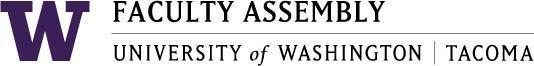 Academic Policy & Curriculum Committee October 13, 2021, Zoom 12:30-2:00 pm Agenda Recording Permission/Land AcknowledgementWelcome and IntroductionsApproval of Minutes​ from September 22, 2021 - ​Found in APCC Canvas –10.13.2021 ModuleAnnouncements:ASUWT Updates	UWCC Updates - meeting 19 October	Other updatesPolicy Issues & Other BusinessHybrid/DL Policy (See Canvas and Email document)	Academic Planning - PreparationNew Program Proposals (0) - Catalyst Vote Results (DO NOT REVIEW)Bachelor of Arts in Education (Results out of 6 votes: 5 yes, 0 no, 1 abstain.)Program Change ProposalsEd.S School Psychology (See Canvas Module)New Course Proposals (0) -  Catalyst Vote Results (DO NOT REVIEW)Results out of 7 total votes, TEDSP Courses included in BA Education vote above.T BGEN 492 Special Topics in Sports Enterprise Management (Resultys: 7 yes, 0 no, 0 abstain, DO NOT REVIEW)T EDSP 441: Reading Methods and InterventionsT EDSP 443: Mathematics Methods and InterventionsT EDSP 444: Special Education Assessment and EvaluationT EDSP 447: Special Education LawT EDSP 448: Classroom Management with Empathy, Equity, and JusticeT EDSP 450: Special Education Principles and Practices IT EDSP 451: Special Education Principles and Practices IIT EDUC 402: Learning About LearningT EDUC 410: Science Methods K-8T EDUC 419: Linguistics for TeachersT EDUC 426: Arts in the SchoolsT EDUC 449: Teaching and Learning in Inclusive SettingsT EDUC 460: Mathematics Methods IT EDUC 461: Mathematics Methods IIT EDUC 462: Social Studies MethodsT EDUC 463: Cultural and Linguistic Contexts for Instructing English Language LearnersT EDUC 464: Methods and Curricula in ELL Literacy InstructionT EDUC 465: Research and Methods in Mathematics and Science Instruction for English Language LearnersT EDUC 469: Testing and Evaluation of English Language LearnersT EDUC 474: Native American Education and Centering Tribal SovereigntyT EDUC 487: Field Experience IT EDUC 488: Field Experience IIT EDUC 489: Field Experience IIIT EDUC 490: Reflective Seminar: Essentials of Teaching PracticeTPSYCH 344: Self and Society Catalyst Vote Results: 6 yes, 0 no, 1 abstain (DO NOT REVIEW)T ARTS 251: Intermediate Acting: Scene Study Catalyst Vote Results: 6 yes, 0 no, 1 abstain (DO NOT REVIEW)Course Change Proposals (1)T NURS 503: Advanced Nursing Practicum I - Catalyst Vote Results: 7 yes, 0 no, 0 abstain (DO NOT REVIEW)T NURS 505: Advanced Nursing Practicum IIGraduation Petition (0)No Student Petitions at this meetingPresentationsUpdate - Graduate Certificate for Software Development Engineering (GC-SDE) Evaluation Strategy (Ka Yee Yeung and Wes Lloyd)Writing on Campus (LeAnne Baux-Bachand and Rebecca Disrud)Late Proposals (to be reviewed as time permits)No Late proposals were listed on UWCMJoin Zoom Meeting	https://washington.zoom.us/j/91030589040  	Dial by your location        +1 253 215 8782 US (Tacoma)        +1 206 337 9723 US (Seattle)Meeting ID: 910 3058 9040